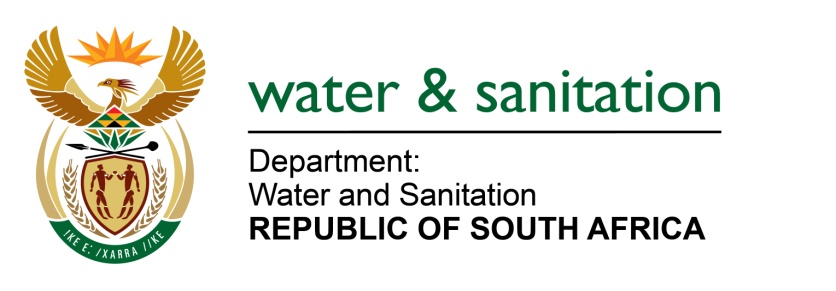 NATIONAL ASSEMBLYFOR WRITTEN REPLYQUESTION NO 244DATE OF PUBLICATION IN INTERNAL QUESTION PAPER:  24 FEBRUARY 2017(INTERNAL QUESTION PAPER NO. 4)244.	Ms N PSonti (EFF) to ask the Minister of Water and Sanitation:(a) Why has the community of (i) Sisonke region, (ii) Umkhanyakude sub-region and (iii) the Harry Gwala District Municipality in KwaZulu-Natal been without water for over two years and (b) what is her department doing to ensure that the communities have access to good quality clean water?									NW258E---00O00---REPLY:(a)	The communities within the Harry Gwala District Municipality (HGDM) and uMkhanyakude DM (UKDM) have been without water for over two years due to two factors, i.e. severe drought impact which has plagued most parts of the KwaZulu-Natal including some of Harry Gwala and uMkhanyakude areas and secondly it has been due to infrastructure limitations in some areas. 	(b)	The department provides funding to uMkhanyakude and Harry Gwala District Municipalities in order to try to resolve the water challenges faced by the districts and my department will continue to support the municipalities to ensure that the communities have access to good quality clean water.Refer to the table below for allocations for UMkhanyakude DM (UKDM):Refer to the table below for allocations for Harry Gwala DM (HGDM):---00O00--Grant2015/162016/172017/182018-19RBIGR313 MillionR110MillionR119 MillionNoneMWIGR54 MillionNoneNoneNoneWSIGNoneR70 MillionR50 MillionR65 millionGrant2015/162016/172017/182018-19RBIGR14 MillionR48 MillionR90 MillionR100 MillionMWIGR43.5 MillionNoneNoneNoneWSIGNoneR86 MillionR98 MillionR108 million